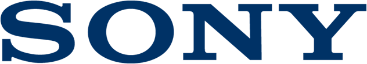 Press Release5 de setembro de 2019, 13:15 CET (IFA)Dê mais cor à sua vida com os novos auscultadores h.ear da Sony e o novo Walkman® compatível com streaming5 novas cores para os novos auscultadores WH-H910N e o novo Walkman® NW-A105 para uma audição em grande estilo, com um novo design melhorado e mais finoAutonomia de bateria otimizada e funções inteligentes dos auscultadores, para simplificar mais do que nunca a sua audição com os auscultadores WH-H910NDesfrute de uma tecnologia de áudio de alta qualidade, com opções de som a partir de múltiplas fontes para streaming e a transferência de músicas diretamente para o seu Walkman® NW-A105 A Sony apresentou hoje os seus novos auscultadores h.ear WH-H910N e o seu novo Walkman® NW-A105. Os amantes da moda identificam-se no seu estilo, com as cinco novas combinações de cor, aliadas ao som de alta qualidade. Som superior, à sua maneiraOs auscultadores WH-H910N cancelam eficazmente o ruído ambiente ao seu redor, para que se possa concentrar totalmente na sua música. A tecnologia do sensor de ruído duplo permite captar mais som ambiente, melhorando a sua experiência sonora. Além disso, a função Adaptive Sound Control permite-lhe continuar a ouvir a música à sua maneira, ajustando automaticamente as definições de som dos auscultadores consoante o ambiente envolvente. Juntamente com o modo Quick Attention, nunca foi tão fácil deixar-se envolver pela música quando está em movimento. Basta colocar a sua mão sobre um dos Auscultadores para reduzir o volume da música e ouvir temporariamente quaisquer anúncios ou conversação em seu redor, sem ter de os remover. Combine perfeitamente a cor dos seus auscultadores WH-H910N e do seu Walkman® NW-A105 e desfrute de uma experiência sonora de alta resolução com cancelamento de ruído. O Walkman® NW-A105 é compatível com áudio de alta resolução, DSD (11,2 MHz/conversão PCM) e PCM (384 kHz/32 bits) suportado por S-Master HX™. A tecnologia DSEE HX™ permite-lhe otimizar as suas músicas para uma qualidade próxima do áudio de alta resolução, mesmo quando faz streaming de música. Além disso, o Walkman® NW-A105 suporta áudio de alta resolução sem fios através de LDAC™, que agora oferece uma ligação com ou sem fios com qualidade de alta resolução. A sua construção garante um som de qualidade superior graças a uma estrutura robusta em alumínio polido e componentes áudio de altíssima qualidade, incluindo soldaduras, condensadores e resistências, também presentes na série ZX e NW-WM1Z. No Walkman® NW-A105, estas características encontram-se integradas num corpo prático e compacto, para que não tenha de escolher entre qualidade de som e estilo.Com Android™ e Wi-Fi integrados, o Walkman® NW-A105 permite-lhe aceder a milhões de músicas com um simples toque. Ouça os últimos lançamentos musicais a partir do seu serviço de streaming favorito e conheça os artistas revelação em toda a sua glória. Além disso, pode aceder a serviços de transferência diretamente a partir do Walkman® NW-A105, para armazenar as suas músicas favoritas no seu dispositivo e ouvi-las durante as viagens, quando não tem ligação Wi-Fi.Seja únicoExistem cinco cores ousadas disponíveis para os auscultadores WH-H910N e para o Walkman® NW-A105, para que se possa destacar da multidão. Escolha entre vermelho, preto, verde cinza, laranja ou azul. Pode misturar ou combinar os seus auscultadores e o seu Walkman® para mostrar o seu estilo ao mundo. Compacta e leve, a espessura do aro dos auscultadores WH-H910N foi reduzida. Por outro lado o espaço existente entre a face e o aro foi reduzido, proporcionando um look mais elegante. O formato dos auscultadores também foi redesenhado, maximizando a área de contacto com o rosto, para melhorar o conforto e a estabilidade dos auscultadores. Funcionamento inovadorJuntamente com o modo Quick Attention, os sensores de toque permitem-lhe controlar os seus auscultadores WH-H910N, sem que tenha de os remover. Controle os seus auscultadores através dos botões circundantes para utilizar diversas funções, incluindo mudar de faixa e ativar o assistente de voz. Estes auscultadores também são compatíveis com a aplicação Sony | Headphones Connect dedicada, para que possa personalizar a sua música tão facilmente como personaliza o seu estilo. Além de ser colorido, o Walkman® NW-A105 dispõe de um ecrã HD de 3,6 polegadas para uma sensação de qualidade superior e de uma entrada USB Type C™ para uma conectividade simplificada.Os auscultadores WH-H910N estão mais inteligentes com o assistente de voz, incluindo os assistentes virtuais Google Assistant e Amazon Alexa. Poderá gerir todo o seu dia ao falar simplesmente para o seu assistente de voz favorito. Desfrute de conteúdos de entretenimento, ligue-se aos seus amigos, obtenha informações, crie lembretes e muito mais. Os auscultadores WH-H910N possuem uma impressionante autonomia de bateria de até 35 horas, para ouvir música durante todo o dia. Se, mesmo assim, ficar sem bateria, os auscultadores dispõem de uma função de carregamento rápido que lhe oferece 2,5 horas de entretenimento com um carregamento de apenas 10 minutos. O Walkman® NW-A105 dispõe de uma autonomia de bateria de até 26 horas. Revivalismo Retro  Faça uma viagem no tempo com o Walkman® NW-A100TPS, uma edição especial do 40.º aniversário. O Walkman® NW-A100TPS possui o logótipo do 40.º aniversário impresso no painel traseiro e é fornecido com uma bolsa maleável e uma embalagem especialmente concebidas, que prestam homenagem e são inspiradas no Walkman® TPS-L2, o primeiro leitor de cassetes portátil da Sony. Lançado a 1 de julho de 1979, este leitor revolucionou a forma como as pessoas ouviam música em movimento, oferecendo-lhes a liberdade de desfrutar das suas músicas favoritas em qualquer lugar. Mas nem tudo era melhor antigamente, por isso poderá desfrutar do melhor dos dois mundos: a herança do design do Walkman® e a tecnologia inovadora na ponta dos seus dedos. Também poderá desfrutar de uma interface do utilizador tipo leitor de cassetes, inspirada nos modelos Walkman® clássicos.O modelo WH-H910N estará disponível a partir de dezembro de 2019, a um preço aproximado de 300 €. O modelo NW-A105 (16 GB) estará disponível a partir de novembro de 2019, a um preço aproximado de 350 €. O modelo NW-A100TPS (16 GB) estará disponível a partir de novembro de 2019, a um preço aproximado de 440 €.Para as especificações do produto, visite: inserir links PDP. Para mais notícias da Sony, visite http://presscentre.sony.eu/– Fim –Sobre a Sony Corporation: A Sony Corporation é um fabricante líder de produtos de áudio, vídeo, imagem, jogos, comunicação, dispositivos essenciais e tecnologias da informação, para os mercados de consumo e profissional. Graças às suas atividades no mundo da música, da imagem, do entretenimento interativo e online, a Sony está numa posição única para ser a empresa líder mundial no setor da eletrónica e do entretenimento.  A Sony registou um volume de vendas anual consolidado de aproximadamente 77 mil milhões de dólares no ano fiscal terminado a 31 de março de 2018.  Website Global da Sony: http://www.sony.net/